Formato de aceptación para la 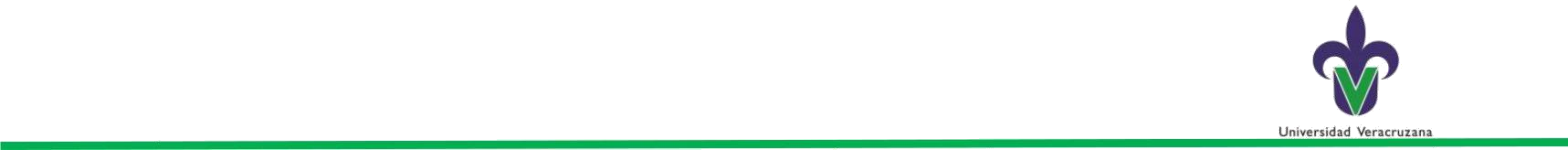 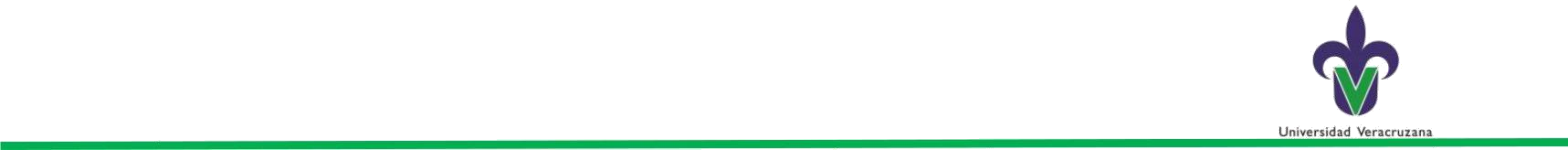 1ª Revisión escritaDRA. ARELY YAZMIN MUÑOZ MARTINEZ COORDINADORA DE EXPERIENCIA RECEPCIONAL PRESENTE.Por medio del presente manifiesto que el trabajo de (TESIS/TESINA/MONOGRAFÍA) realizado por el (la) C. (Nombre del Alumno), estudiante de la Licenciatura en (Contaduría/Administración/Sistemas Computacionales Administrativos/ Gestión y Dirección de Negocios), con número de matrícula (Matrícula del Alumno), y que lleva por título (“Título del Trabajo Recepcional”) cuenta con un avance de _______%, por lo que me permito emitir mi Visto Bueno para su programación en primera revisión escrita.Agradezco su atención.Xalapa - Enríquez, Veracruz, a los XX días del mes de XX de XXXX.A t e n t a m e n t e.Nombre del Director del Trabajo RecepcionalDIRECTOR DEL TRABAJO RECEPCIONALCcp. Jefatura de Carrera